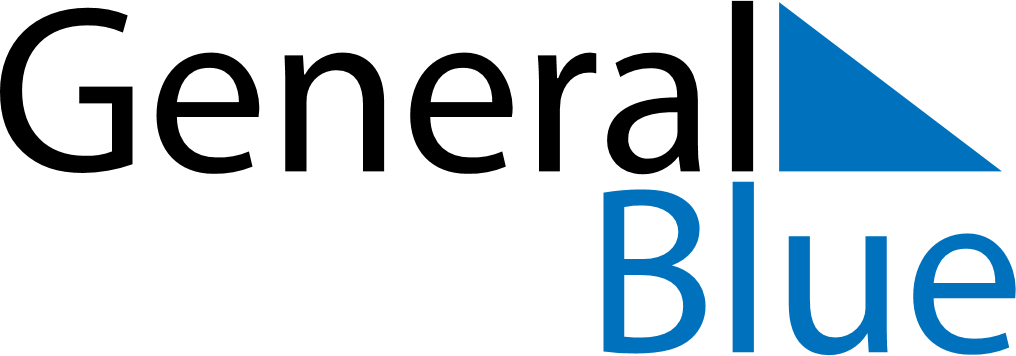 June 2027June 2027June 2027June 2027June 2027June 2027Cocos IslandsCocos IslandsCocos IslandsCocos IslandsCocos IslandsCocos IslandsMondayTuesdayWednesdayThursdayFridaySaturdaySunday123456Islamic New Year78910111213Islamic New Year (substitute day)1415161718192021222324252627282930NOTES